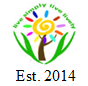 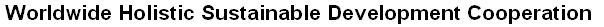 M.ID-Volunteer # (Office use only): …..…........Name: …..…………………...………………….Fee: FreePresent Address:..…………………………...………………………………………………………………..……….Permanent Address:..…………………...…………………………………………………………………………….Date of Birth (DD/MM/YY): ..………………………Nationality:……...……..………Sex :…..…………………… Marital Status: …..……………….… Cell:.…………………………………E-mail: ………………………….…… Profession & Designation: …..……………………………………..Org. Name:  .……………………..…………Introducer Name:…………………………M.ID :…..…………………Signature: ………………………………….Required Documents:PP size Photograph. Detail CVMembership Approved By:	…………………………………………                                                         ……………………………… Chairman /CEO/ Treasurer		Office Secretary/Recruiting OfficerI do hereby declare that I will abide by the constitution of the organization in any situation.Date (DD/MM/YY): …………………………       Applicant Signature	: …………………………Member Copy/Proof of Receipt           M.ID-Volunteer # (Office use only): …..………………….…Date:………………….................Fee: FreeName	: …..………………………………....…………………………………………………………………….Present Address: ….……………………………...…………………………………………………………………….Membership Approved By:…………………………………………                                                         ……………………………… Chairman /CEO/ Treasurer		Office Secretary/Recruiting OfficerMembership benefits:Members are eligible to publish in blog and at best one papers without fee worth $50 in JWHSDMembers will get discounted registration fee benefits in attending any event i.e. workshops, seminars and conferences organized by the organizationThis is a non-profit organization that will focus on holistic sustainable development where members will be the proud contributors and beneficiary in different waysWebsite: http://wwhsdc.org/ Contact: E-amil: wwhsdc@gmail.com